World Superpowers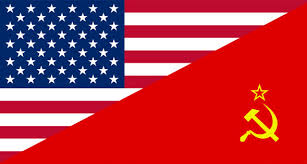 After WW2, the __________________ and the ___________________________ emerge as the leaders of the world.The  wants to spread _________________________ (people ___________________________________________________) and __________________________________________________(businesses compete for ________________________ with _______________ government control).  The  wants to spread ___________________________ (the government controls every aspect of life).The  wants ___________________________________________________!!! The differences between the two countries begin the ____________________________________________________. The Cold WarA “___________________________” is a war with ____________________________________________.  The “_____________________________” was a competition between the  and the U.S.S.R. to build up the biggest supply of ______________________, in addition to helping the _________________________ and _________________________ of ______________________________________ in order to get their _______________________.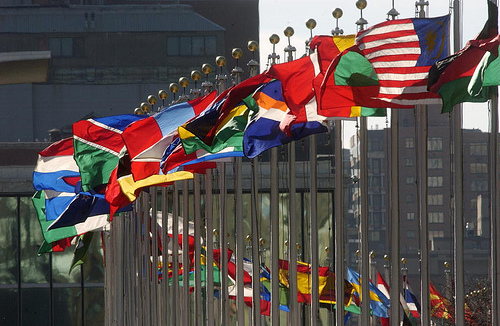 The Creation of the United NationsCreated in 1945 after WW2 as a _______________________________________ (takes the place of the ).Consists of two main groups:  the ______________________________________ and the ____________________________________.  The General Assembly discusses and votes on issues (including ______________________and _________________________________ topics).  The Security Council votes on the use of _____________________________ and _____________________ (penalties) against a country.The Security Council has ___________________________________ members (France, Soviet Union, the , , and the ) and _________________________________ members.  The Soviet Union and the  often blocked each other’s votes.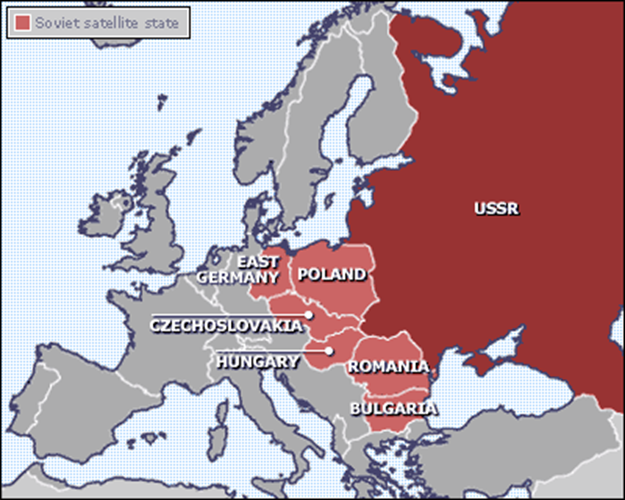 How the Cold War BeginsAfter the war ends, the  __________________________________________________________________________that had been used to kick out the Germans from countries in _____________________________________.  (ex.  , , , , , , ).  These countries become “__________________________” countries of the  – meaning they were ___________________________________________ and the Soviets controlled their _________________________ and _____________________.How the Cold War Begins_________________________________ (1945) ended WW2.  The “___________________________” meet there (_____________________________________________________) to determine what should happen with Germany. Germany is divided into 4 zones:  _______________, ___________________, and _______________________ zones (becomes democratic ____________________________ in1949), and the ______________________________ zone becomes communist ________________________________.____________________ (the former capital) was also divided  into zones.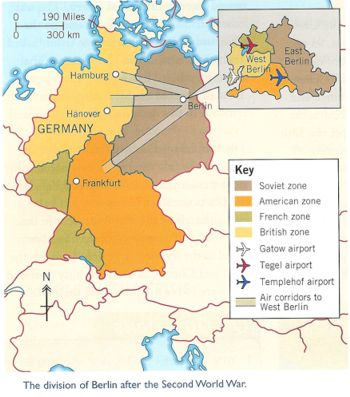 Containment of Communism__________________________________ (1947)– Promises to ____________________________________________________worldwide.  The  ______________________________ to help individuals _______________________________________ worldwide._____________________________ (1947) –  gives $13 billion dollars to help _________________________________ after the war because _____________________________was more likely to spread in places with ___________________________. (1948)Although _________________________________ is controlled by Americans, French, and British, the city is located deep into _____________________________________. 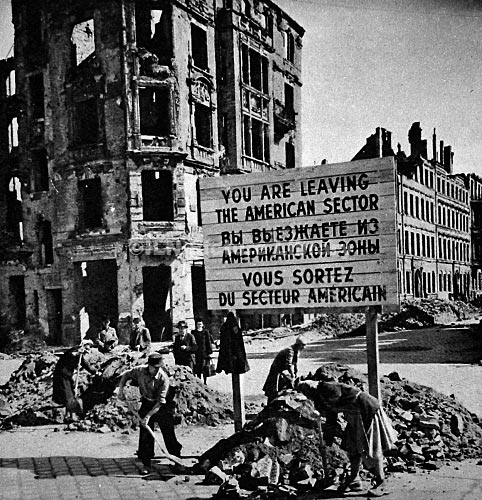  creates a ______________________ of _______________________________, not allowing the Allies to bring _____________________ and other _________________________ to their sector of the city._______________________________________ was an 11 month period when ___________________ had to ______________________________ from airplanes into the democratic sectors of .  Created lots of ______________________ between the  and U.S.S.R.New AlliancesNATO (_____________________________________________________ – 1949):  _______________________________ among the , , and 10 European countries (____________________________ countries)_______________________________ (1949):  military alliance between the _____________________________ and other ____________________ countriesEEC (______________________________________________):  alliance of countries who wanted to _________________________________________ among themselves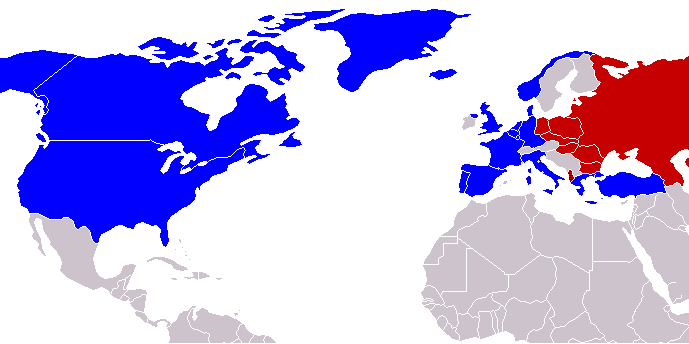 